FORMULA INDICACIÓN AL PROYECTO DE LEY que fija normas especiales para el pago oportuno de productos y servicios (Boletín N°10.785-03).Santiago, 19 de junio de 2018.N° 049-366/A  S.E. LAPRESIDENTADE  LA  H.CÁMARA DE DIPUTADOS.Honorable Cámara de Diputados:En uso de mis facultades constitucionales, vengo en formular la siguiente indicación al proyecto de ley del rubro, a fin de que sea considerada durante la discusión del mismo en el seno de esa H. Cámara de Diputados:A LOS ARTÍCULOS TRANSITORIOS-	Para incorporar el siguiente artículo quinto transitorio, nuevo:	“Artículo quinto transitorio.- El Servicio de Impuestos Internos deberá presentar a la Comisión de Economía, Fomento, Micro, Pequeña y Mediana Empresa, Protección de los Consumidores y Turismo de la Cámara de Diputados y a la Comisión de Economía del Senado, en un plazo máximo de veinticuatro meses desde la publicación de la presente ley, un informe que analice la factibilidad técnica de otorgar a los contribuyentes el derecho a crédito fiscal del impuesto al valor agregado en el periodo tributario en que el contribuyente pague el total del monto señalado en la factura.”.Dios guarde a V.E.,		SEBASTIÁN PIÑERA ECHENIQUE		Presidente de la República	FELIPE LARRAÍN BASCUÑAN	Ministro de Hacienda	JOSÉ RAMÓN VALENTE VÍAS	Ministro de Economía, 	Fomento y Turismo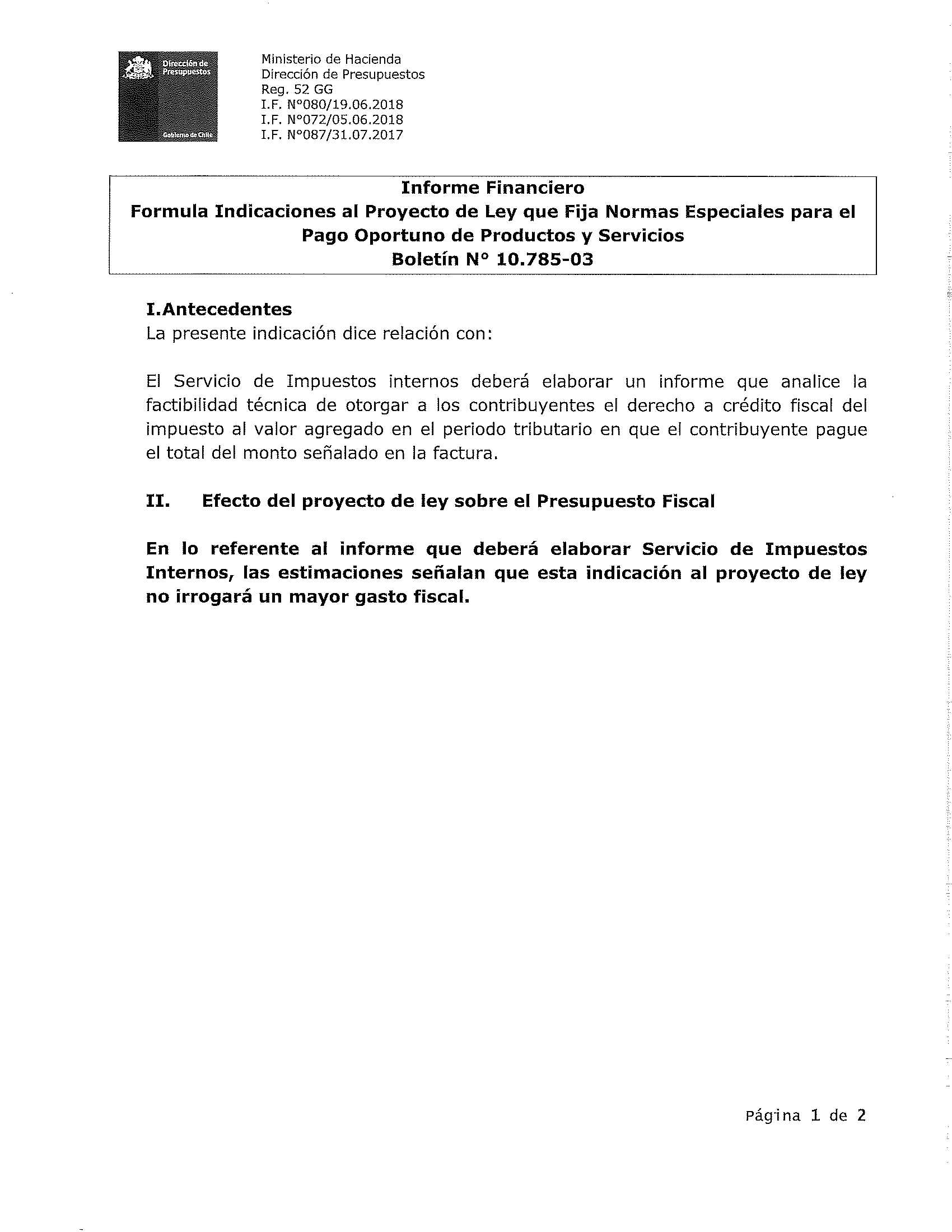 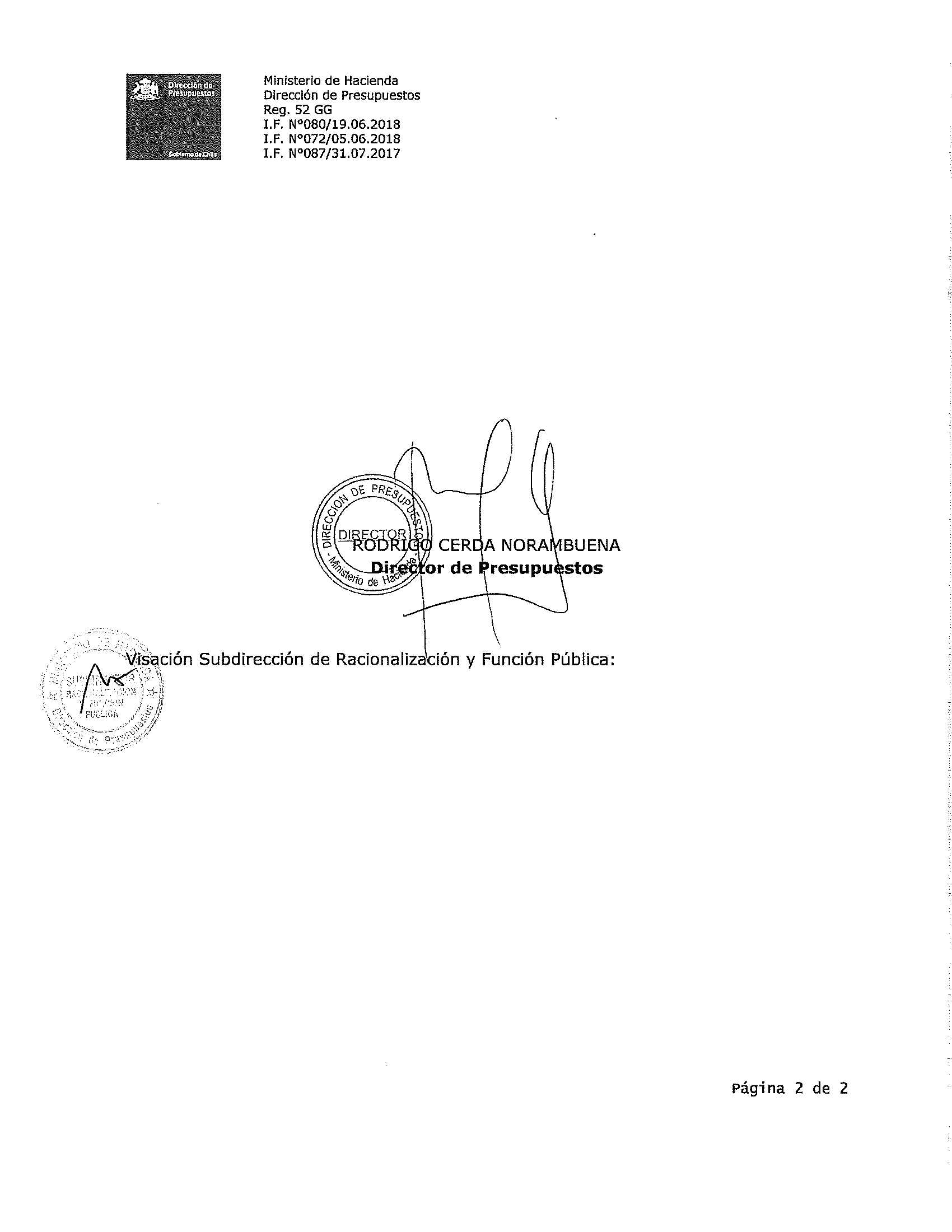 